Chinese Neurosurgical Journal  (ISSN 2095-9370) Call for PapersInternational Travel Awards to attend 18th Annual Meeting of Chinese Neurosurgical SocietyNovember 15-17,  2019  Guangzhou, GuangDong Province, ChinaWe cordially invite you to submit original research and/or review articles (no case report) for publication in the Chinese Neurosurgical Journal (CNJ). CNJ, the official english journal of the Chinese Neurosurgical Society, was founded in 2015 by the Chinese Medical Association.  CNJ is devoted to the publication of original research and review related to neurosurgery, neurology, and neuroscience, including but not limited to clinical and basic studies in CNS tumors, cerebral vascular disease, traumatic brain injury, spinal cord injury, movement-related disorders, epilepsy, pain, neurophysiology, stem cell therapy, et al.  The journal has already been indexed by MEDLINE/US National Library of Medicine and CSCD/Chinese Science Citation Database. CNJ  is an international open access journal published by BioMed Central, the open access publisher by Springer Nature. All articles published by CNJ are made freely and permanently accessible online (www.cnjournal.org) immediately upon publication. CNJ desires publishing high quality research and ensures authors with rapid review process, providing timely update of article status, international Quality review processing and increased visibility of the research work. Upon acceptance for publication, the corresponding author (or first author, decided by the corresponding author) of the accepted article will be invited to present their study at the 18th Annual Meeting of Chinese Neurosurgical Society at Guangzhou, GuangDong in November 15-17,  2019  (http://cns2019.medmeeting.org/cn). The travel expenses (international economy flight) and accommodation associated with the meeting will be covered by the Chinese Neurosurgical Society. The expense for open access will also be waived for 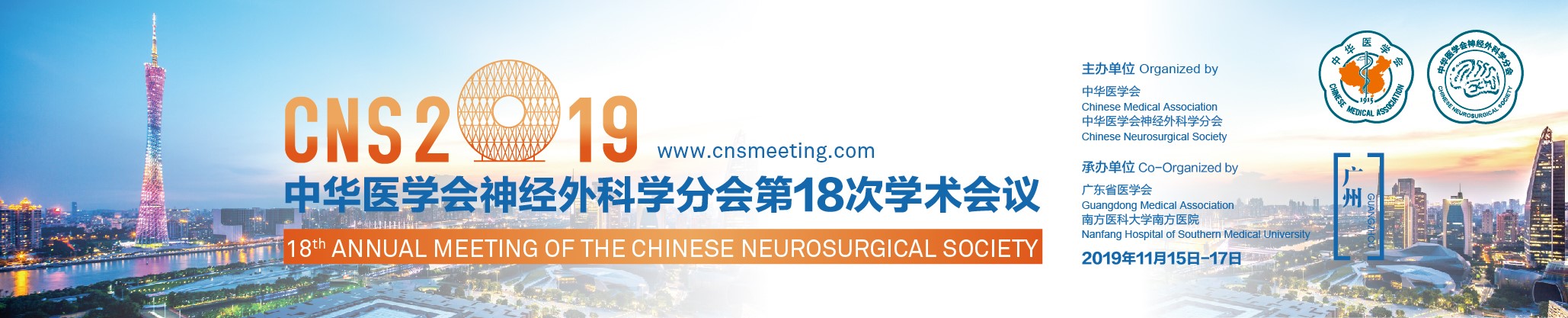  	     accepted publication.Journal Website: http://cnjournal.biomedcentral.com/Online Submission: http://www.editorialmanager.com/chnj/Deadline: August 31, 2019 After submission, just send us an email to remind us. For more detailed information, please visit CNJ website and/or contact our guest editor Professor Shaohua Yang, Chied Editor Professor Jizong Zhao and Editor Manager Professor Yuanli Zhao.  Looking forward to your submission and seeing you in China. Guest editor: Shaohua Yang,  MD & PhD Professor and Associate Director Center for Neuroscience Discovery University of North Texas Health Science Center 3500 Camp Bowie Blvd Fort Worth, TX. 76107 Tel: 817-735-2250 Email: shaohua.yang@unthsc.edu Chief Editor: Jizong Zhao, MD Professor and Chairman Department of Neurosurgery Beijing Tiantan Hospital Capital Medical University Email: cnseditor@126.com Editor Manager: Yuanli Zhao, MD Professor and Director of Cerebrovascuar Surgery Department of Neurosurgery Beijing Tiantan Hospital Capital Medical University  Professor and Chairman Peking University International Hospital No.119 South 4th Ring West Road,Fengtai District，Beijing,China.100070, China Tel: +86 10 5997 6523Email: zhaoyuanli@pkuih.edu.cn